 토스터 $5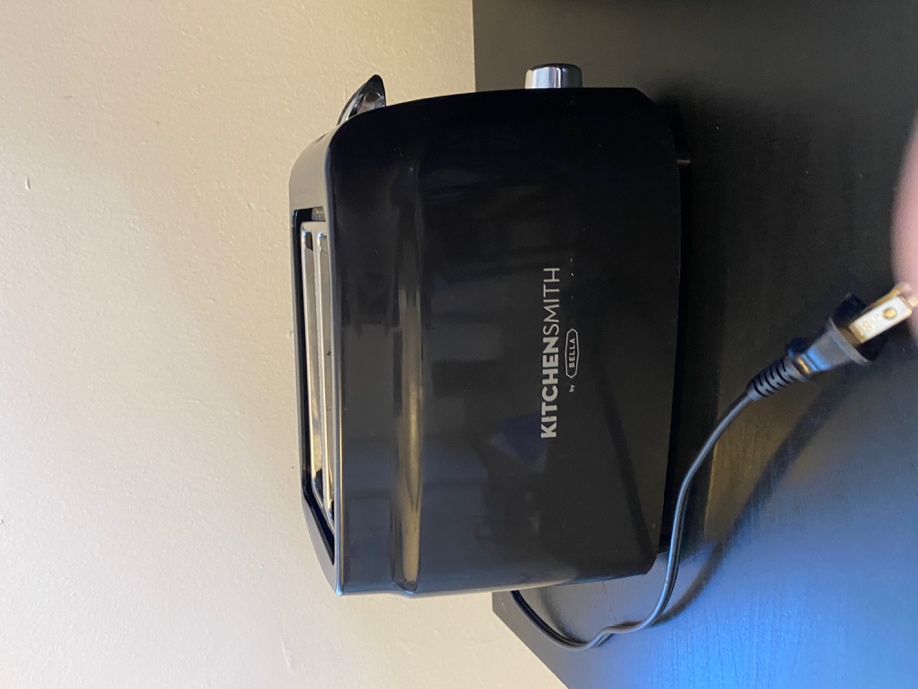 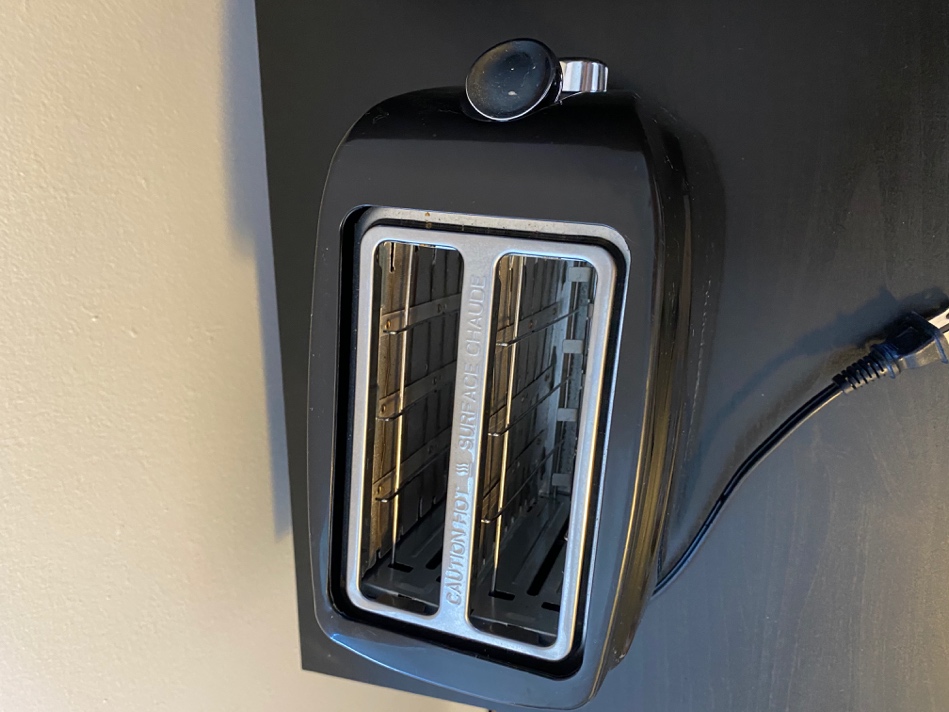 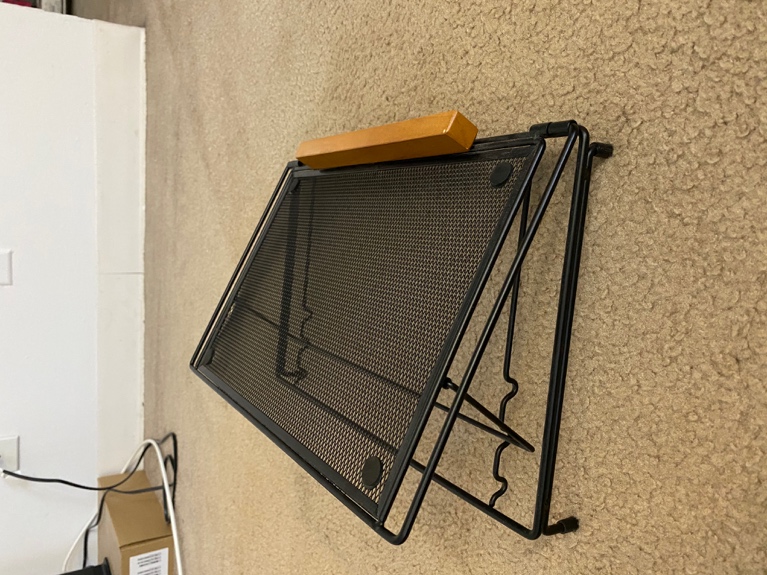 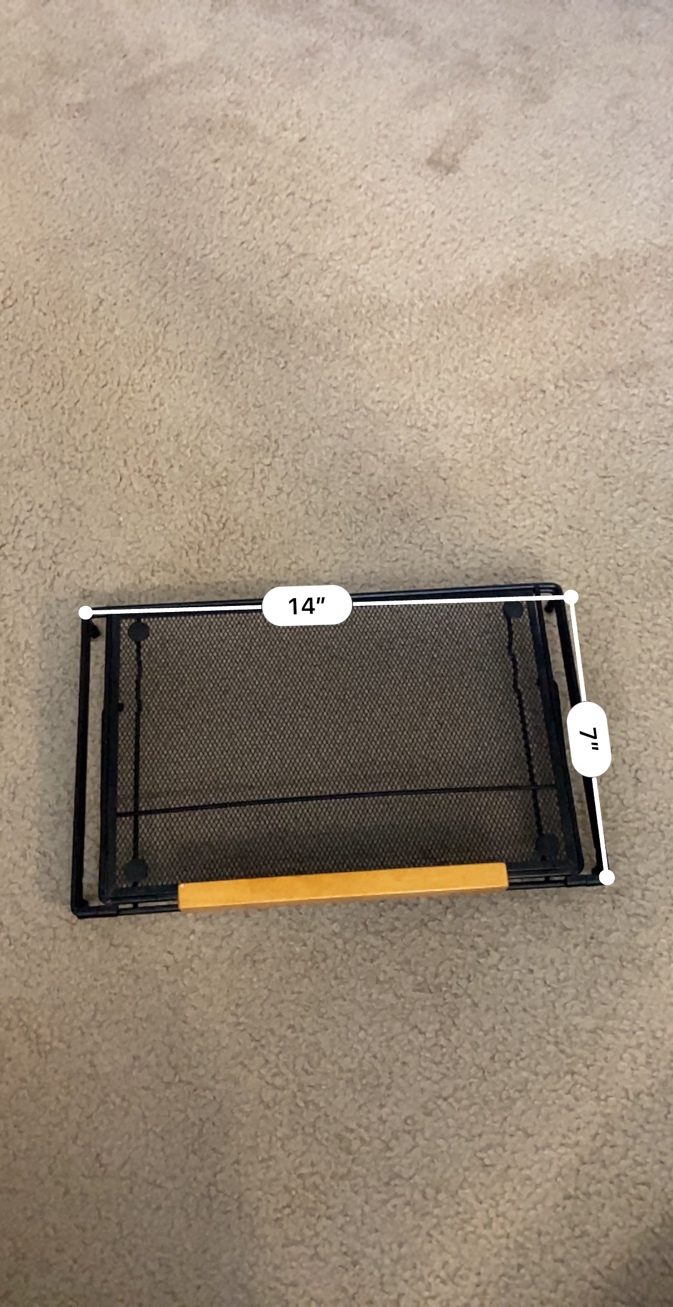 노트북 거치대 $5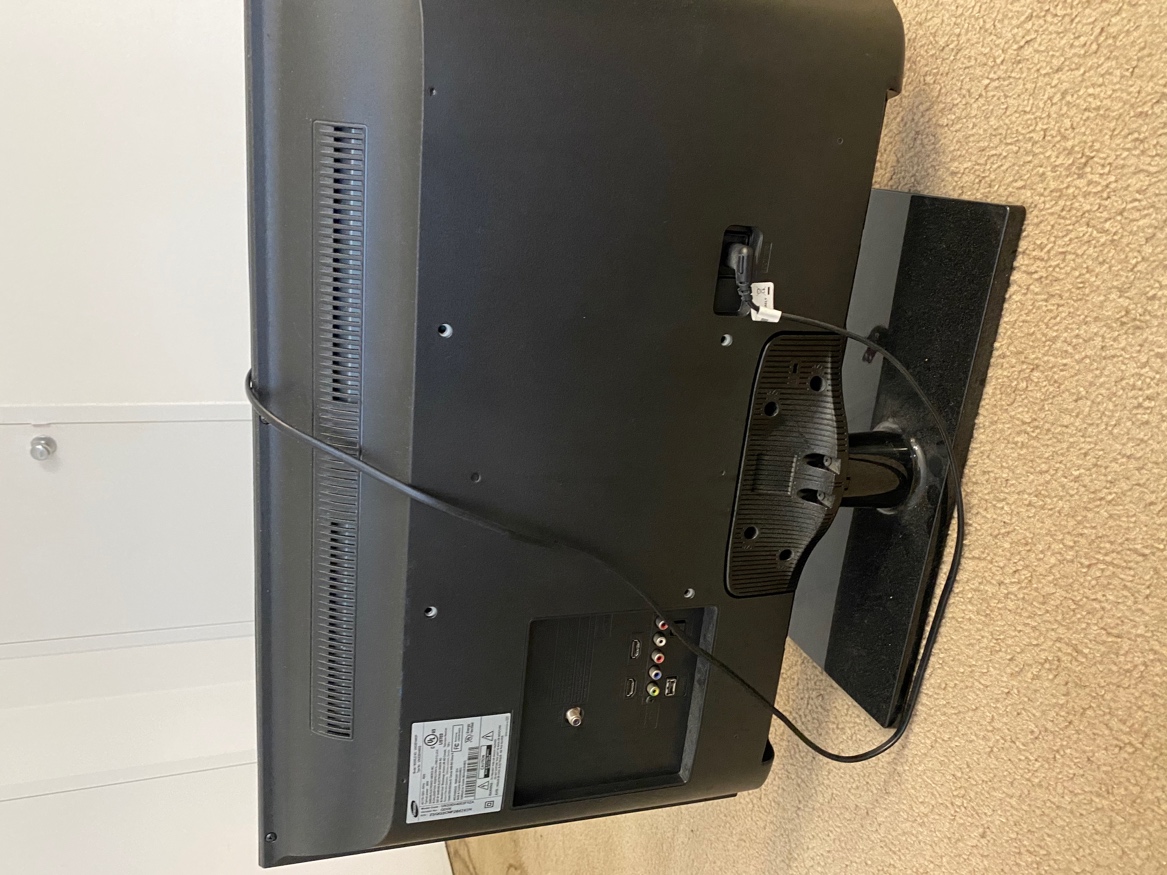 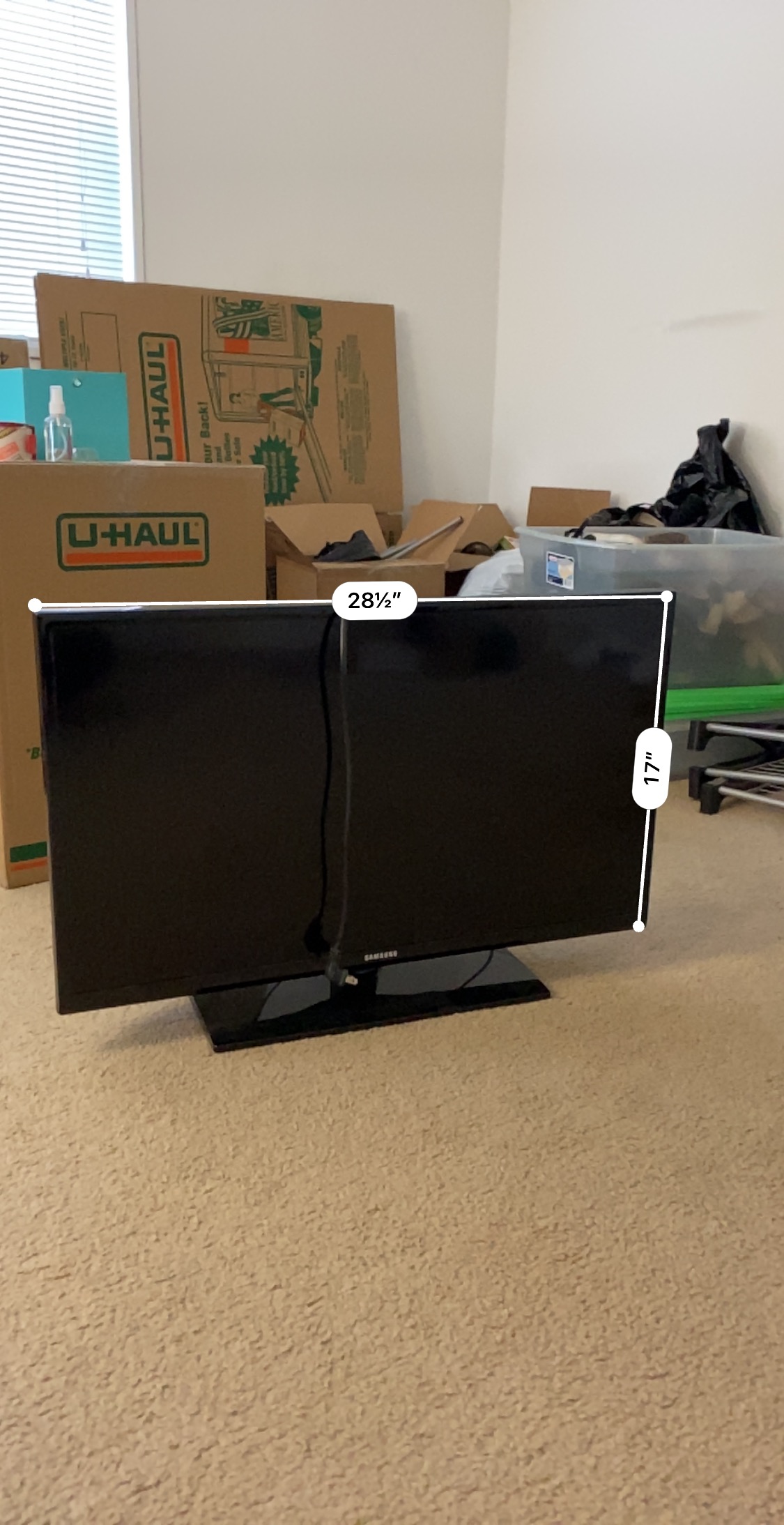 모니터 $10 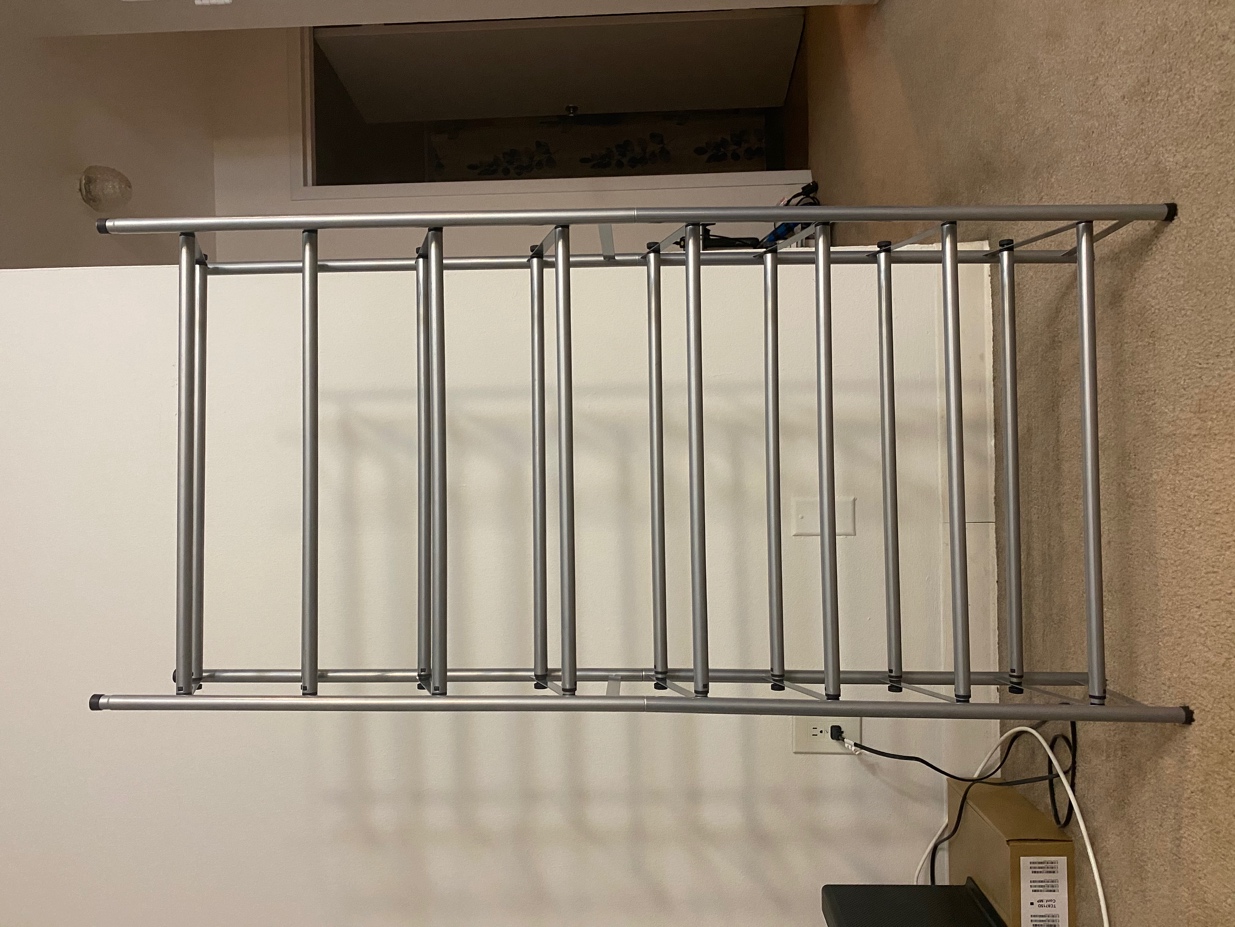 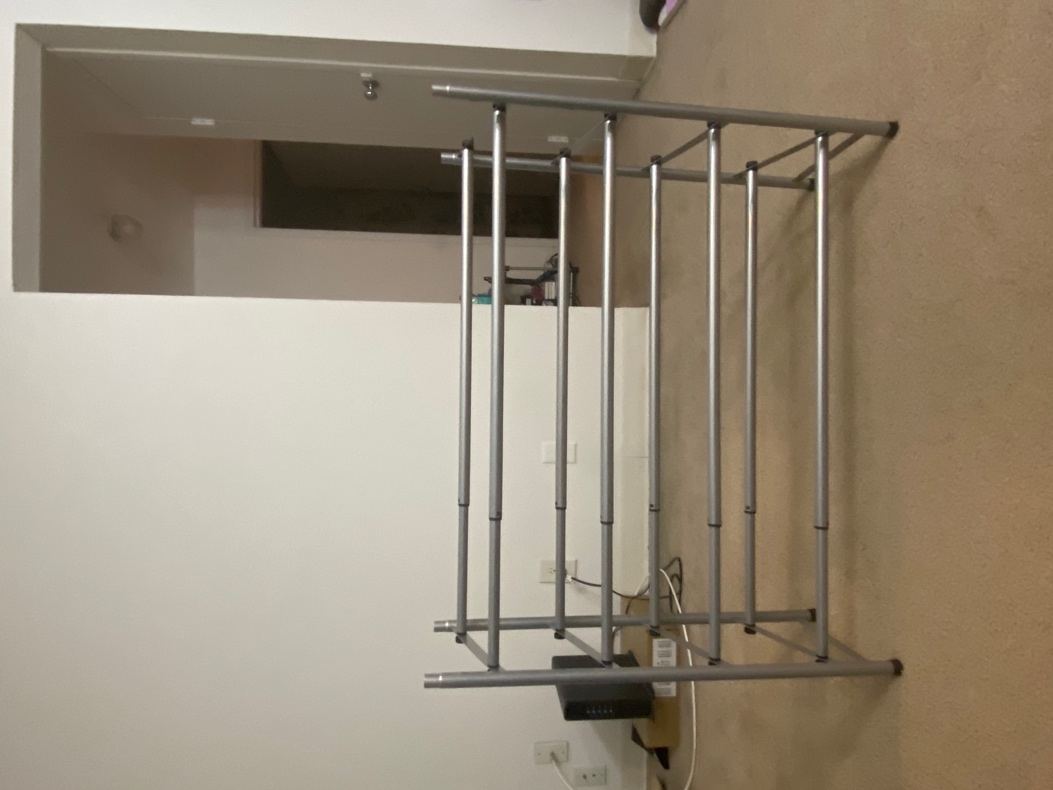 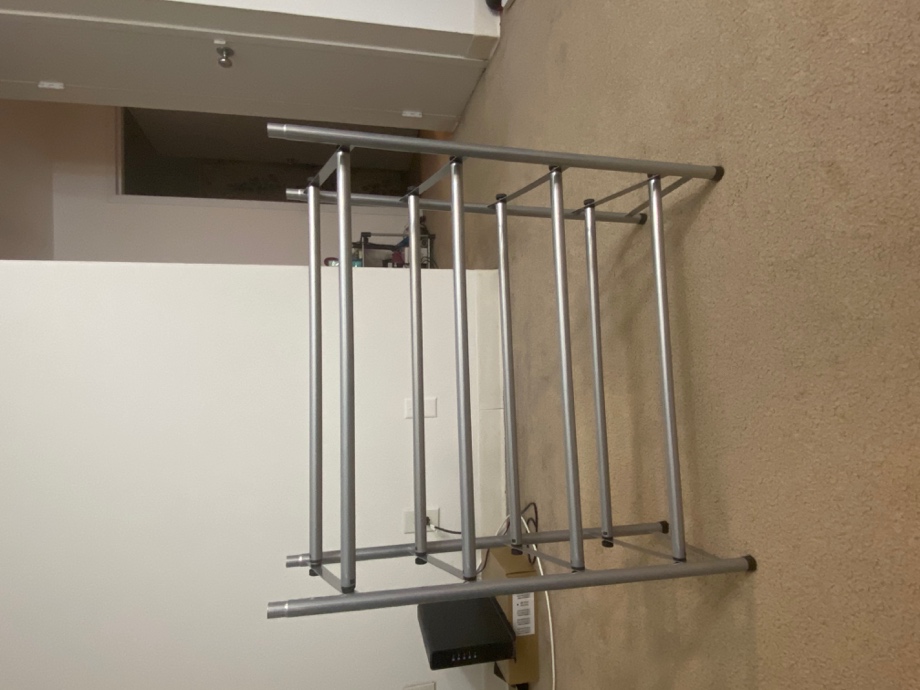 신발장 $10 (두개로 나눠집니다) [For Free]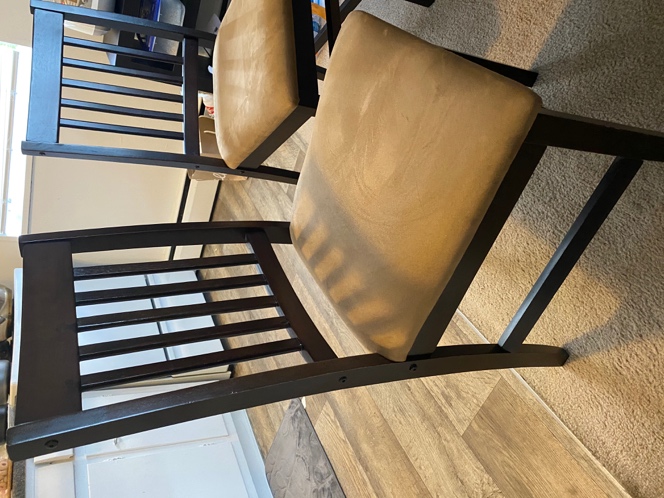 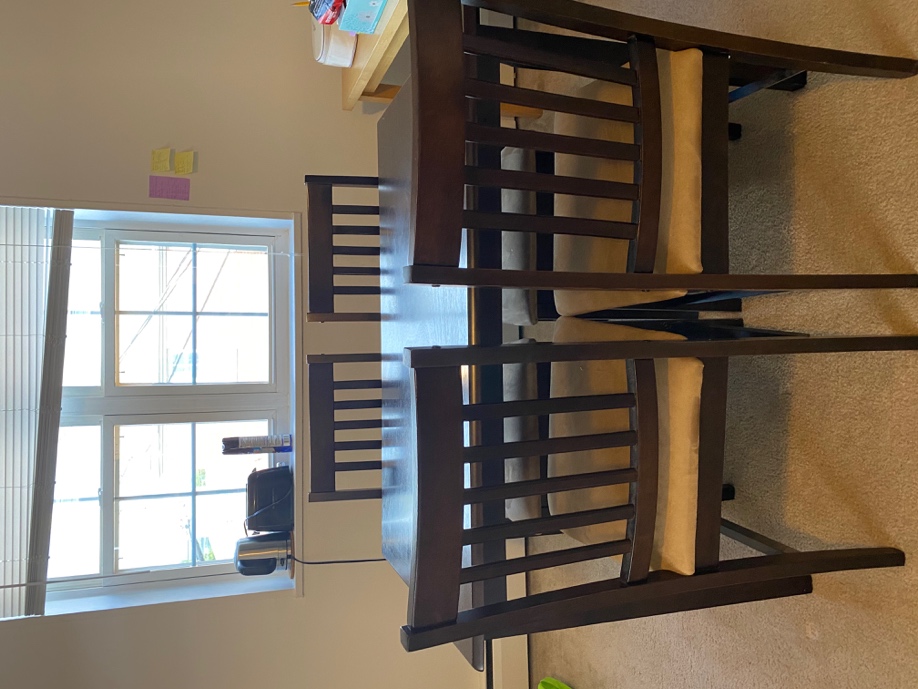 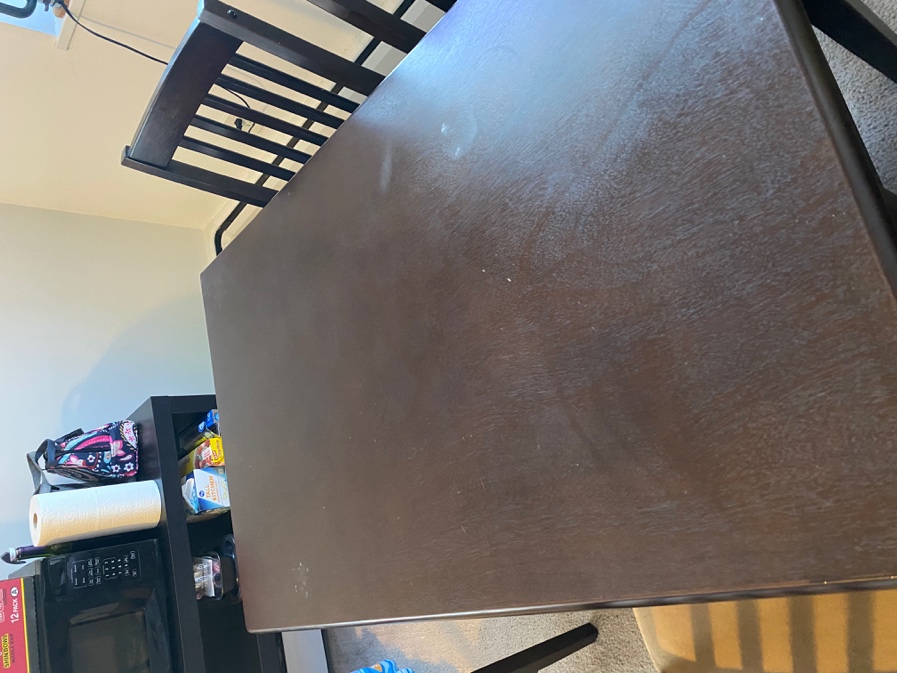 	-  30 x 3’8’’ x 26 ½’’ 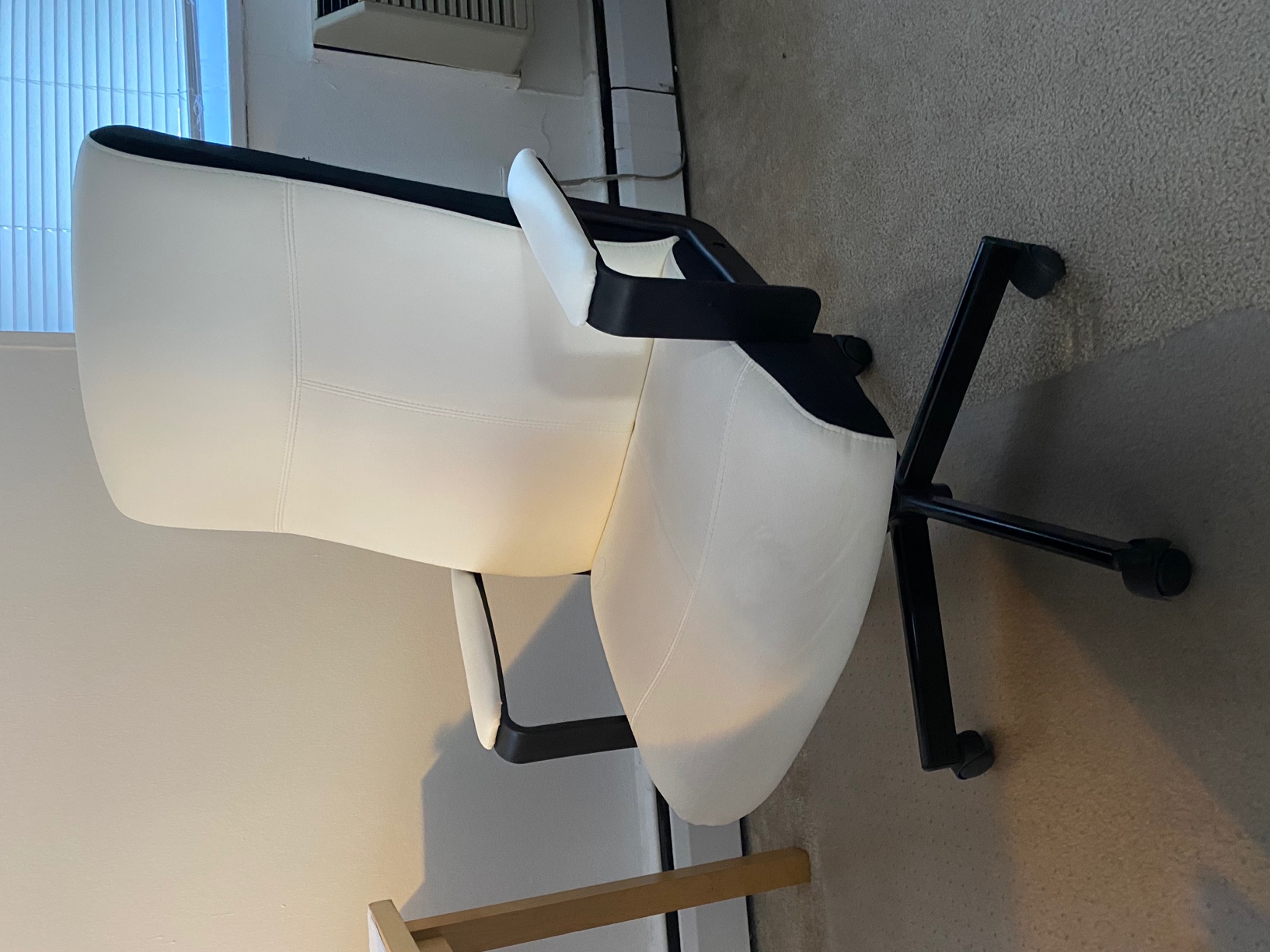 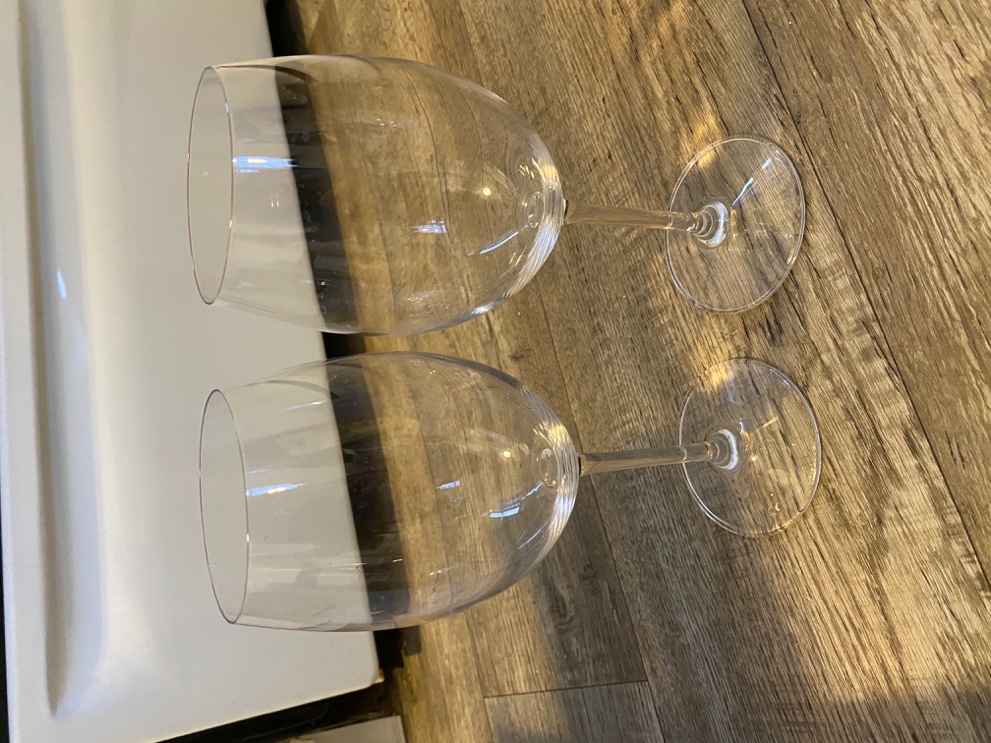 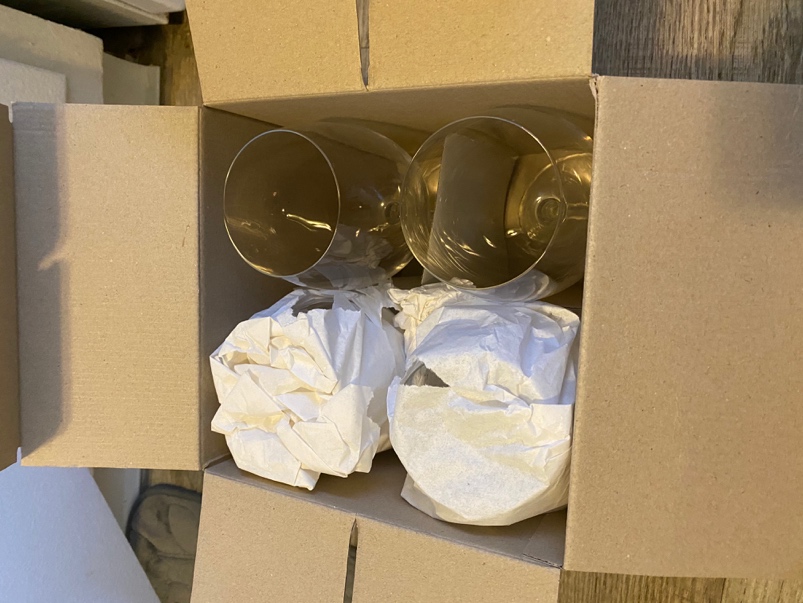 와인잔 x4 (두잔은 새것 입니다) 